揭阳市会计专业技术资格考试办公室关于开展我市2021年度会计专业技术初级资格考试考后资格复核工作的通知各县（市、区）财政局、各合格考生：2021年度全国会计专业技术初级资格考试成绩已在全国会计资格评价网公布。根据《广东省财政厅 广东省人力资源和社会保障厅关于2021年度全国会计专业技术初级、高级资格考试考务日程安排及有关事项的通知》（粤财会〔2020〕23号）规定，现将我市初级资格考后复核有关事项通知如下：一、复核对象全部科目成绩均在60分（包含60分）以上的考生。二、复核时间我市会计专业技术初级资格考试考后资格复核时间为2021年6月28日至7月9日（工作日）。三、复核方式和地点详见《揭阳市2021年度会计专业技术初级资格考试考后资格复核各考区情况一览表》（附件）。四、复核资料（一）2021年度全国会计专业技术初级资格考试网上报名考生信息表（如该表丢失、漏打，可登录http://58.56.20.38:81/ksbm/usercxbmb21c29.jsp补打）。（二）学历证书原件及复印件，或者通过全国统一考试取得的经济、统计、审计专业技术初级资格证书原件及复印件。（三）考生报名时使用的有效身份证原件及复印件。上述资料均以A4纸打印或复印。五、注意事项（一）凡逾期未提交审核资料的考生，视为自动放弃；对逾期和资格审核未通过人员，将不予核发证书。（二）各县（市、区）会计资格考试管理机构要及时将本地区考后资格复核安排的通知及相关信息向考生公告，认真按照有关规定做好初级资格成绩合格考生的考后资格复核工作。揭阳市会计专业技术资格考试办公室              2021年6月21日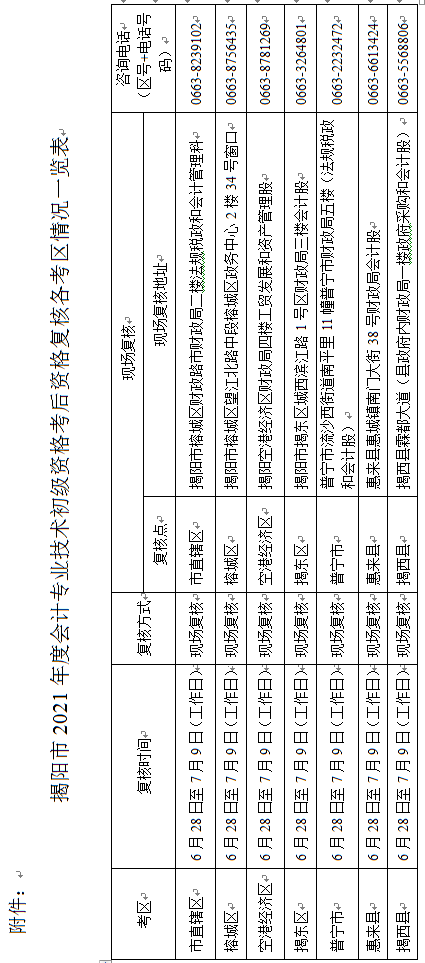 